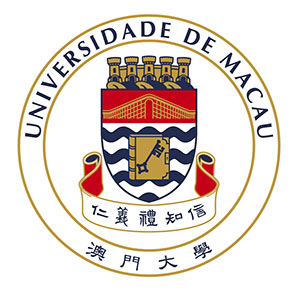 Application Form for UM Macao Post-doctoral FellowshipNOTES FOR APPLICANTSPlease send this application form together with your updated curriculum vitae and a letter of reference/recommendation.The University may request you to provide details of referees.Personal Data Collection StatementAll personal data given in this form will be treated in strict confidential and in accordance with the Macau Law no. 8/2005 (Personal Data Protection Act).The personal data collected through this application form will be used only for the employment-related purposes. It may be provided to any internal/external reviewer where applicable.According to the “Personal Data Protection Act”, the applicants are entitled to access their personal data and rectify errors if needed. personal particularsAcademic QualificationDoctorMasterBachelorDoctoral Dissertationworking experience Present EmploymentPrevious Employment (in reverse chronological order, the table is expendable)research achievements Academic PublicationsPatents (this table is expendable)Awards UM faculty member I have contacted the UM faculty member below. declarationI declare that the information given in this form and my curriculum vitae is correct and complete to the best of my knowledge.  I understand that if I willfully give false information or withhold any material information, University of Macau has every right to rescind any verbal/written offer of employment and I shall be liable to disciplinary actions, if applicable.Signature:  __________________________________Printed Name: _______________________________Date: ______________________________________First NameLast NameName in Chinese (if any)Gender Male               Female Male               Female Male               FemaleDate of BirthNationalityCountry/Territory of DomicileE-mail AddressMobile Phone NumberSpoken/written LanguagesName of InstitutionCountrySubject/DisciplineConferred Year (per issue date on certificate) Expected          Expected          Expected         Name of InstitutionCountrySubject/DisciplineConferred Year (per issue date on certificate)Name of InstitutionCountrySubject/DisciplineConferred Year (per issue date on certificate)Name of the SupervisorTitle of the DissertationAbstract of the Dissertation (max. 300 words)Name of Institution/OrganizationCountryCountryPositionScope of responsibilitiesDurationFrom: From: To:        To:        Notice period required by present employerEarliest date available if appointedName of Institution/OrganizationCountryPositionScope of responsibilitiesFromToList out maximum 10 major publications. Include name of authors (all), title of the publication, title of the book/book chapter/journal/conference/etc., volume-issue-page number(s), date of publication.1Name of Inventors (all)1Name of Patentee1Title of Patent1Jurisdiction1Application Date1Application Status Filed          Granted           Rejected2Name of Inventors (all)2Name of Patentee2Title of Patent2Jurisdiction2Application Date2Application Status Filed          Granted           RejectedFirst NameLast NameAcademic Unit Faculty of Arts and Humanities Faculty of Business Administration Faculty of Education Faculty of Health Sciences Faculty of Law Faculty of Social Sciences Faculty of Science and Technology Institute of Applied Physics and Materials Engineering Institute of Chinese Medical Sciences/ State Key Laboratory of Quality Research in Chinese Medicine State Key Laboratory of Analog and Mixed-Signal VLSI Faculty of Arts and Humanities Faculty of Business Administration Faculty of Education Faculty of Health Sciences Faculty of Law Faculty of Social Sciences Faculty of Science and Technology Institute of Applied Physics and Materials Engineering Institute of Chinese Medical Sciences/ State Key Laboratory of Quality Research in Chinese Medicine State Key Laboratory of Analog and Mixed-Signal VLSI Faculty of Arts and Humanities Faculty of Business Administration Faculty of Education Faculty of Health Sciences Faculty of Law Faculty of Social Sciences Faculty of Science and Technology Institute of Applied Physics and Materials Engineering Institute of Chinese Medical Sciences/ State Key Laboratory of Quality Research in Chinese Medicine State Key Laboratory of Analog and Mixed-Signal VLSI